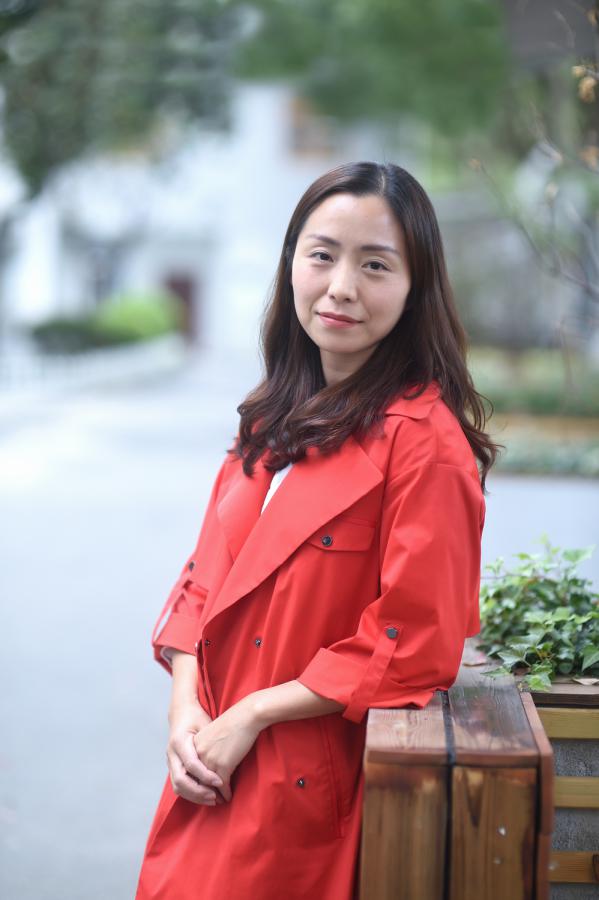 姓名：张丽芳                  学科：语文区语文骨干教师格言：淡然于心，从容于表。